В год выдающихся земляков Чувашии, объявленный Главой республики информационно-библиографический отдел городской центральной библиотеки им. Г. Н. Айги открывает цикл биобиблиографических портретов #МалаяРодинаВЛицах. Уважаемые читатели! Мы будем еженедельно знакомить Вас с интересными людьми Шумерли, внесших определенный вклад в развитие города. Среди них немало достойных людей, у которых есть чему поучиться молодому поколению. Ждем от Вас замечания, дополнения, предложения. Адрес электронной почты городской центральной библиотеки им.Г. Айги: ajgibibl2@mail.ruПродолжаем знакомить с имена людей, стоявших у истоков образования и становления ШумерлиАРТЕМЬЕВ  Николай  Артемьевич,  председатель поселкового Совета Шумерли (29.04.1934 г. – 07. 05. 1937 г.)         До вступления в должность председателя поселкового совета Артемьев Николай Артемьевич работал мастером механического цеха по обработке металла Шумерлинского комбината. Секретарем поссовета был также бывший рабочий колесного цеха комбината Грошев Михаил Иванович. (ГИА ЧР ФР-1960.Оп.1.Д.11. Статистический отчет о составе и организационно-массовой работе поселкового Совета за 1937 год. Л.2.)       В 1935 году в рабочем поселке  Шумерля   имелось   взрослого населения   12   тысяч,  и сельским хозяйством  занято  было   не  более  2300   человек.   Таким   образом,  главный   и  основной   признак - количество населения - давал   право  поселку   претендовать на статус города.  В связи с   этим   Президиум   поселкового Совета  Шумерлинского    района на своем  заседании  от  6  мая 1935 года заслушал информацию председателя   поселкового   Совета Н. А. Артемьева и заведующего коммунальным отделом Щукина  об  истории  возникновения поселка Шумерля и о его хозяйственно-экономическом   положении. В результате этого обсуждения   Президиум      поселкового Совета  принял   постановление,  в котором было записано: «Выйти с ходатайством через Президиум Шумерлинского районного исполнительного комитета в Центральный   Исполнительный      Комитет Чувашской  АССР  о переименовании поселка в город, а поселкового Совета — в     городской Совет».   Соответствующие документы исполкома Шумерлинского района  были  представлены  в ЦИК  ЧАССР.    Шумерля как пристанционный населенный пункт городом стал называться с 23 июня 1937 года. Именно в этот день, самый длинный день в году, Всероссийский Центральный Исполнительный Комитет своим постановлением рабочий поселок Шумерля преобразовал в город районного подчинения, а поселковый Совет – в Шумерлинский городской Совет.      8 мая 1937 года председателем Шумерлинского горисполкома стал Павел Иванович Косточкин.                                                                                                               Я. Волков, Н. КондратьевБиблиография:100 лет – 100 имен: 100-летию г.Шумерли посвящается: (справочное биографическое издание) / Городская централизованная библиотечная система г. Шумерли, Городская центральная библиотека им. Г. Айги; (составитель М. Бадина; редкол.: Н.О.Кондратьев и др.). – Чебоксары: Новое Время, 2016. – С. 25 -26. БЕЛОБОРОДОВ Андрей Петрович [12.10.1887 – 25.07. 1971], строитель.     Белобородов А. П. родился 12 октября 1887 год в д. Ледырь Курмышского района. Пионерами строительства кирпичных зданий социально – гражданского назначения в рабочем поселке, а затем и в городе Шумерле  были Иван Куприянов, Михаил Иванович Шереметьев и Андрей Петрович Белобородов. С их приходом в строительную сферу Шумерли началось заметное превращение «деревянной» Шумерли в каменную. С 1930 по 1940 годы ими были построены детская больница, школа №3, госбанк, школа №1. 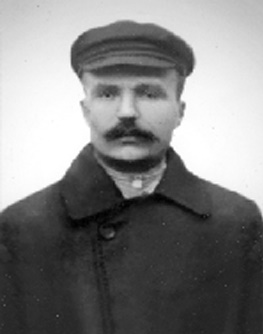 Библиография:100 лет – 100 имен: 100-летию г.Шумерли посвящается: (справочное биографическое издание) / Городская централизованная библиотечная система г. Шумерли, Городская центральная библиотека им. Г. Айги; (составитель М. Бадина; редкол.: Н.О.Кондратьев и др.). – Чебоксары: Новое Время, 2016. – С. 33. ЗАМБРЖИЦКИЙ Василий Фомич [06.01. 1906 – 11.08. 1985], начальник предприятия Стройучасток.Замбржицкий Василий Фомич стоял у истоков строительства основной магистрали Сурской УЗК со всеми производственными ветками и рабочими «усами» во главе ответственного – начальника Стройучастка. Под его началом построены путевые здания и сооружения, жилые дома лесозаготовителей, общественные здания Шумерлинского ЛПХ. 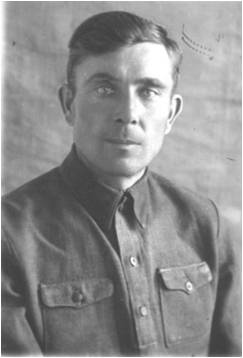       Замбржицкий Василий Фомич родился 6 января 1906 года в дер. Зуборевичи Глусского района Белоруссии. Родители крестьяне. До 1920 года учился и работал в хозяйстве отца. С 1920 года работал в сельском хозяйстве и на лесозаготовках. С 1924 по 1926 год учился на 2-х годичных курсах техников дорожного и гражданского строительства в Минске. С 1926 по 1927 год в сельском хозяйстве и с декабря 1927 года по сентябрь зав. 6-м отделением Глусского потребобщества. В сентябре 1928 года призван в Красную Армию, где прослужил по май 1933 года. Служил в должностях: красноармеец, писарь штаба, ст. писарь, делопроизводитель. Место расположения частей: г. Смоленск, г. Полоцк, г. Бобруйск, Ст. Дороги. С августа 1933 по январь 1934 работал в 95 Военном строительном участке г. Мурманска.       В феврале 1934 переехал в г. Шумерлю. Работал в системе лесной промышленности отвественным исполнителем по техноснабжению, начальником Окса леспромхоза. В мае 1942 года был призван в Красную Армию. Старший сержант. Служил зав. делопроизводством строевой части 42 Отдельного учебного танкового полка СУ-76. Воевал на Западном, Юго-Западном, Степном фронтах. Награжден орденом Красной звезды.       После войны работал в Шумерлинском леспромхозе, начальником Стройучастка.       В октябре 1947 года руководством города Шумерли и предприятия было определено место под стройплощадку – западная часть поселка Палан. Теперь микрорайон так и называется «Стройучасток».  В начале 1948 года под его непосредственным руководством на территории пос. Палан были построены ряд объектов: столярная мастерская, конюшня, фуражный склад, кузница, склад ГСМ, баня, 1, 2, 3 –х квартирные дома (12 домов), контора «Стройучастка». Телефонная линия из города в пос. Палан длиной 3,5 км впервые была проведена в том же году. В залинейной части города железнодорожное депо для паровозов по у. Кутузова и жилые бараки леспромхоза, водокачка на р. Паланке также были построены коллективом стройучастка. Но главной задачей коллектива строителей являлось возведение узкоколейной (750 мм) магистрали Шумерля – Палан - Кабаново – Дубовка – Подборное – Алгаши – 99-й квартал Сурского лесничества (современный район п. Речной) за короткие сроки. В течение 1948 – 1949 гг. небольшой коллектив дорожных строителей, в основном состоящий из женщин, показал самоотверженный труд и неоднократно становился победителем соцсоревнований. Многие земляные работы выполнялись ими вручную. Ломалась железная техника. Не выдерживал нагрузку даже балластный поезд №107, выделенный для перевозки строительных материалов (земли, песка, шпал, рельсов). Начальник участка Василий Фомич всегда находил для своих строителей те нужные слова, которые вдохновляли их на трудовые подвиги. 6 ноября 1949 года дорожные строители отрапортовали об окончании основных работ по строительству дороги. В этот день впервые был пущен в эксплуатацию пробный рабочий паровоз «Кукушка» - так прозвали его шумерлинцы. В 1950 году под руководством Замбржицкого начаты были работы по строительству рабочего поселка лесозаготовителей Речной в кв. 99 Сурского лесничества. В течение пары лет на живописном берегу р. Алгашки выросли жилой комплекс и лесопункт. К 1 октября 1950 года успешно сдана основная магистраль пути ж.д. до 140 кв. Сурской дачи. В 1951 г. после слияния с Кумашкинской узкоколейкой общая длина железной дороги составляла 78 км. На плечи стройучастка легла задача ремонтно-строительной реконструкции Кумашкинской ветки. Она была переведена на паровозную тягу ещё во время Великой Отечественной войны в 1943 году и была сильно запущена. Кроме обслуживания полотен дорог, коллектив продолжал строить по наличенному плану.      В последующие годы, будучи на должности прораба капитального строительства ЛПХ, Василий Фомич стоял во главе реконструкции и переоборудования нижнего склада «Футболка». В 1953 году силами его коллектива был построен путепровод через ж/д  Москва-Казань для переезда паровозов до потребителей заводов «Комбинат» и «Большевик». Все основные жилые и общественные строения подверглись капитальному переустройству.     В 1954 году Управлением треста «Чувашлес»  Сурской УЖД назначен Запорожцев Семен Мефодьевич, до этого выполнявший обязанности инженера – нормировщика. Он внес дополнительный импульс в работу коллектива стройучастка. К концу года Сурская УЖД (общее название) уже имела протяжённость 140 км. В 1957 году были построены объект силовой установки лесопильно – тарного цеха, тем самым усилены мощности лесоперерабатывающего предприятия. В том же году начато строительство железнодорожной ветки к торфоразработкам у поселка Лесной протяженностью 2 км и успешно сдано 2 января 1958 года. В 1960 году работники Стройучастка участвовали в дорожном строительстве и благоустройстве улицы Щербакова на участке с улиц Советской до Жданова. Тем самым внесли особый вклад в развитие инфраструктуры города.     В начале 70 –х г.г. назрела необходимость разборки полотна железной дороги, т.к. упразднили паровозную вывозку древесины из верхних складов к потребителю. Василий Фомич сильно переживал «гибель» своего «детища», которому посвятил всю свою трудовую жизнь.     Где бы ни трудился Василий Фомич, он всегда был востребован, уважаем за исполнительность и профессионализм, человеколюбие. Выйдя на пенсию, он не засиживался дома. Его всегда приглашали на родное предприятие за советами, подсказками, обсуждениями технических новинок. Замбржицкий Василий Фомич умер 11 августа 1985 года.                                                                                                                                     А. ПояндаевБиблиография:100 лет – 100 имен: 100-летию г.Шумерли посвящается: (справочное биографическое издание) / Городская централизованная библиотечная система г. Шумерли, Городская центральная библиотека им. Г. Айги; (составитель М. Бадина; редкол.: Н.О.Кондратьев и др.). – Чебоксары: Новое Время, 2016. – С. 72 - 75. ЗАПОРОЖЦЕВ Семен Мефодьевич [02.02. 1913 – 25. 11. 1966], первый начальник Сурской узкоколейной железной дороги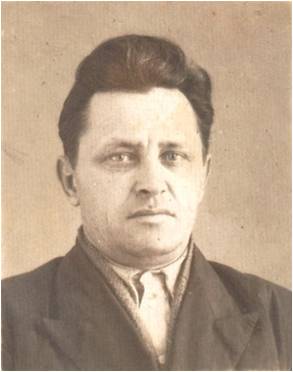      Запорожцев Семен Мефодьевич родился 2 февраля 1913 года в г. Красный Сулин Ростовской области в семье рабочего-казака и украинки. Окончил начальную школу, школу ФЗО, работал на Сулинском металлургическом заводе в качестве контролера ОТК и одновременно учился в вечернем отделении рабфака завода. В 1938 году поступил в Ростовский финансово-экономический институт, который окончил в ноябре 1941 г. без сдачи госэкзаменов в связи с призывом в Советскую Армию. После мобилизации в армию был зачислен слушателем Харьковской интендантской академии им. Молотова, которую окончил по ускоренной программе в 1942 году.      По завершении учебы в академии С.М. Запорожцев был направлен в состав действующей армии, служил в батальоне связи в должностях офицерского состава. Батальон участвовал в Курском сражении, при форсировании Днепра, в освобождении Братиславы, Миклоша, Праги, Аустерлица. В составе батальона прошел Украину, Бессарабию, Румынию, Венгрию, Чехословакию. Войну С.М. Запорожцев окончил в 1945 году в Австрии.       После демобилизации в 1946 г. в звании гвардии старшего лейтенанта приехал в Шумерлю, где жила его семья – жена Лукьянова Татьяна Александровна (она работала в то время заведующей роддомом) и сын.В течение года Семен Мефодьевич лечился – был инвалидом II и III группы.      В 1947 году поступил в Шумерлинский леспромхоз инспектором по кадрам, работал нормировщиком. В 1949 года выдвинут на ответственную работу: сначала начальником Сурской дороги, а затем – узкоколейной железной дороги.      Строительство Сурской УЖД началось в июне 1947 г. «Шумерлинским стройучастком» при леспромхозе, расположенном на поселке Палан. В 1952 году протяженность узкоколейной дороги составила 43 км.  Начальником дороги С.М. Запорожцев работал в два срока: в первый раз с 1949 по 1952 год, а затем с 1954 по 1965 год.       Под руководством Запорожцева С. М. обеспечивалось материально – техническое снабжение, выполнялись строительно-дорожные работы и мероприятия. Заново построены мосты через р. Паланку и в Кабаново, организованы службы движения, пути, подвижного состава, а также стрелочное хозяйство, организована техническая учеба специалистов, проведена по линии УЖД телефонная линия на расстояние 23 км, пущен цех ширпотреба, начато строительство ж.д. тупика силами «Стройучастка» на Нижний склад «Футболка», водокачка на р. Паланке была переоснащена новыми насосами и двигателями.      Запорожцевым С. М. проделаны огромные работы по переустройству УЖД и строительству новых веток: Северной, Атмальской, Кумашкинской и др. Проведена паспортизация узкоколейных железных и автомобильных дорог, искусственных сооружений, подвижного состава.    За время его работы протяженность дороги с ответвлениями увеличилась в несколько раз и вначале 1960-х гг. после объединения с Кумашкинским УЖД  составила 172 км, в том числе на территории Шумерлинского леспромхоза до 100 км.         УЖД шла по территории Шумерлинского, Мыслецкого, Дубовского и Алгашинского лесничеств, откуда дальше переходила в кварталы Ибресинского леспромхоза и обеспечивала механизированную вывозку древесины с разрабатываемых лесосек на нижний склад (на «Футболку») в объеме до 150 тыс. кбм древесины в год и более.       В 50 – 60-ые года прошлого века, когда страна остро нуждалась в лесе для восстановления разрушенного в годы войны хозяйства и для развития народного хозяйства в последующие годы, эта дорога являлась ведущим, постоянно действующим видом лесовозного транспорта. Роль и ответственность начальника дороги в обеспечении цехов леспромхоза древесиной была очень велика, особенно в первые годы, когда было много случаев аварий и поломок из-за неудовлетворительного состояния верхнего строения путей вообще и в частности производственных «усов», что приводило к частым сходам паровозов и вагонов с рельсов, не хватало квалифицированных кадров как руководящего, так и обслуживающего персонала дороги. Все это приходилось преодолевать.      Дочь, Запорожцева Наталья Семеновна, в воспоминаниях о своем отце пишет: «Я бывала и на работе у отца. Контора представляла собой одноэтажный деревянный дом. Там пахло железом и мазутом. На этой работе отец надорвал свое сердце, т.к. переживал, жалел людей, и люди платили ему тем же. Вижу его как сейчас – коренастого, рано поседевшего, в развевающемся темном плаще, фуражке, костюме с неистребимым запахом железной дороги, кирзовых сапогах в мазуте. Мои родители редко были празднично одеты, они оба целиком отдавались работе. Иногда мы ездили на Суру, где ловили рыбу и варили уху из стерляди. Папа был страстным рыболовом, великолепным собеседником, с мягким юмором».       Из характеристики, подписанной директором леспромхоза:  «Запорожцев С. М. в работе исполнительный, дисциплинированный, требователен к себе и своим подчиненным, умеет сочетать общественную работу с производственной, инициативен. За короткое время работы сравнительно улучшил работу Сурской дороги».      За доблестный труд С.М. Запорожцев неоднократно награждался Почетными грамотами леспромхоза, денежными премиями, был занесен на Доску Почета.      За образцовое выполнение боевых заданий в борьбе с немецкими захватчиками и проявленные при этом доблесть и мужество он награжден орденами Красной Звезды, Отечественной войны II степени, медалями «За боевые заслуги», «За взятие Праги» и «За победу над Германией».      В ноябре 1966 года  С. М. Запорожцев скоропостижно скончался от разрыва сердечной аневризмы в возрасте 53 лет. Хоронить его вышли все работники Сурской УЖД. Он похоронен на кладбище рядом с бывшим леспромхозом, где проработал более 20 лет.                                                                                                            Н.Кондратьев, А. Пояндаев Библиография:100 лет – 100 имен: 100-летию г.Шумерли посвящается: (справочное биографическое издание) / Городская централизованная библиотечная система г. Шумерли, Городская центральная библиотека им. Г. Айги; (составитель М. Бадина; редкол.: Н.О.Кондратьев и др.). – Чебоксары: Новое Время, 2016. – С. 75 - 78. КИРКИН Федор Иванович, [18.12.1904 – 13.09.1979] кавалер орденов Ленина, Трудового Красного Знамени, «Знак Почета».      Родился 31 декабря 1904 года в с. Салтыково Салтыковского (ныне Ртищевский) района Саратовской области. По национальности русский. В 1930 г. окончил Казанский институт сельского хозяйства и лесоводства по специальности «лесное хозяйство». После окончания института его направили в распоряжение треста «Чувашлес», где начал свою деятельность в качестве инструктора по лесоразработке Вурнарского леспромхоза. В последующие годы работал заведующим Норусовским лесопунктом этого же леспромхоза, техническим директором Ибресинского и Алатырского леспромхозов, главным инженером Наркомлеса Чувашской АССР, управляющим трестом «Чувашлес». С июля 1953 по 1965 гг. трудился директором Шумерлинского леспромхоза, в 1965–1972 гг. – в этом же коллективе начальником производственного отдела.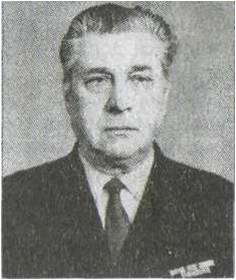     На всех порученных участках Федор Иванович добивался высоких показателей в работе. Он отличался умением организовать труд лесозаготовителей на базе научной организации труда. В эти годы шло обновление материальной базы лесной промышленности, внедрялись бензомоторные пилы, трелевочные трактора, хлыстовая вывозка древесины и др. В отрасли много строили жилья для работников леса, в лесных поселках – школы, учреждения культуры, торговли, бытового обслуживания и др. В осуществлении этих работ Федор Иванович принимал непосредственное участие.Ф.И. Киркин возглавил Шумерлинский леспромхоз, имея за плечами большой опыт руководящей работы. Под его руководством коллектив леспромхоза, лесокомбината неоднократно выходил победителем в социалистическом соревновании, занимал призовые места с вручением переходящих Красных Знамен.     В1960 г. в состав леспромхоза был передан Шумерлинский лесхоз. Поэтому Федору Ивановичу приходилось много времени уделять развитию лесного хозяйства, где также активно внедряли достижения науки, техники и передовой опыт. Ф.И. Киркин принимал активное участие в общественной жизни республики, в том числе г. Шумерли. Он неоднократно избирался депутатом Советов разных уровней, партийных органов и т.д.    За достижение высоких показателей в труде Ф.И. Киркин награжден орденами Ленина, Трудового Красного Знамени, «Знак Почета», медалями и Почетными грамотами. В 1967 г. он занесен в Почетную книгу Трудовой Славы и Героизма Чувашской АССР. Ф. И. Киркин пользовался заслуженным авторитетом в коллективе леспромхоза и среди населения г. Шумерли.Библиография:100 лет – 100 имен: 100-летию г.Шумерли посвящается: (справочное биографическое издание) / Городская централизованная библиотечная система г. Шумерли, Городская центральная библиотека им. Г. Айги; (составитель М. Бадина; редкол.: Н.О.Кондратьев и др.). – Чебоксары: Новое Время, 2016. – С. 96 - 97. 